Data: _____/ _____/ _____________________________________________Assinatura do Candidato(pode ser digitalizada)    UNIVERSIDADE FEDERAL DE PELOTAS    PRÓ-REITORIA DE PESQUISA E PÓS-GRADUAÇÃO    DEPARTAMENTO DE PÓS-GRADUAÇÃO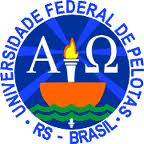 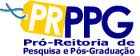 1EREQUERIMENTO DE INSCRIÇÃO ALUNO ESPECIALPROGRAMAÁREA ESPECÍFICANÍVELPós-Graduação em Química          Ensino de Química           Físico-Química  Química Analítica  Química Inorgânica  Química Orgânica MESTRADO DOUTORADO IDENTIFICAÇÃO DO CANDIDATOIDENTIFICAÇÃO DO CANDIDATOIDENTIFICAÇÃO DO CANDIDATOIDENTIFICAÇÃO DO CANDIDATOIDENTIFICAÇÃO DO CANDIDATOIDENTIFICAÇÃO DO CANDIDATOIDENTIFICAÇÃO DO CANDIDATOIDENTIFICAÇÃO DO CANDIDATOIDENTIFICAÇÃO DO CANDIDATOIDENTIFICAÇÃO DO CANDIDATOIDENTIFICAÇÃO DO CANDIDATOIDENTIFICAÇÃO DO CANDIDATOIDENTIFICAÇÃO DO CANDIDATOIDENTIFICAÇÃO DO CANDIDATOIDENTIFICAÇÃO DO CANDIDATOIDENTIFICAÇÃO DO CANDIDATOIDENTIFICAÇÃO DO CANDIDATONOME COMPLETO:NOME COMPLETO:NOME COMPLETO:NOME COMPLETO:NOME COMPLETO:NOME COMPLETO:NOME COMPLETO:NOME COMPLETO:NOME COMPLETO:NOME COMPLETO:NOME COMPLETO:NOME COMPLETO:NOME COMPLETO:NOME COMPLETO:NOME COMPLETO:ESTADO CIVIL:ESTADO CIVIL:CPF:CPF:IDENTIDADE:IDENTIDADE:IDENTIDADE:IDENTIDADE:ÓRGÃO EMISSOR:ÓRGÃO EMISSOR:ÓRGÃO EMISSOR:UF:DATA DE EMISSÃO:DATA DE EMISSÃO:DATA DE EMISSÃO:DATA DE EMISSÃO:DATA DE EMISSÃO:DATA DE EMISSÃO:FOTODATA DE NASCIMENTO:DATA DE NASCIMENTO:DATA DE NASCIMENTO:NACIONALIDADE:NACIONALIDADE:NACIONALIDADE:NACIONALIDADE:VISTO PERMANENTE:(   ) SIM                    (   ) NÃOVISTO PERMANENTE:(   ) SIM                    (   ) NÃOVISTO PERMANENTE:(   ) SIM                    (   ) NÃOVISTO PERMANENTE:(   ) SIM                    (   ) NÃOVISTO PERMANENTE:(   ) SIM                    (   ) NÃOVISTO PERMANENTE:(   ) SIM                    (   ) NÃOSEXO:(   ) M                 (   ) FSEXO:(   ) M                 (   ) FSEXO:(   ) M                 (   ) FFOTODOCUMENTO MILITAR (Nº SÉRIE):DOCUMENTO MILITAR (Nº SÉRIE):DOCUMENTO MILITAR (Nº SÉRIE):DOCUMENTO MILITAR (Nº SÉRIE):DOCUMENTO MILITAR (Nº SÉRIE):DOCUMENTO MILITAR (Nº SÉRIE):DOCUMENTO MILITAR (Nº SÉRIE):PASSAPORTE:PASSAPORTE:PASSAPORTE:PASSAPORTE:PASSAPORTE:PASSAPORTE:PASSAPORTE:PASSAPORTE:PASSAPORTE:FOTOTITULO ELEITORAL:TITULO ELEITORAL:TITULO ELEITORAL:TITULO ELEITORAL:ZONA:ZONA:ZONA:ZONA:MÃO DA ESCRITA:(  )DIREITA (  )ESQUERDAMÃO DA ESCRITA:(  )DIREITA (  )ESQUERDAMÃO DA ESCRITA:(  )DIREITA (  )ESQUERDAMÃO DA ESCRITA:(  )DIREITA (  )ESQUERDAMUNICÍPIO/ESTADO:MUNICÍPIO/ESTADO:MUNICÍPIO/ESTADO:MUNICÍPIO/ESTADO:FOTOENDEREÇO RESIDENCIAL (COM BAIRRO):ENDEREÇO RESIDENCIAL (COM BAIRRO):ENDEREÇO RESIDENCIAL (COM BAIRRO):ENDEREÇO RESIDENCIAL (COM BAIRRO):ENDEREÇO RESIDENCIAL (COM BAIRRO):ENDEREÇO RESIDENCIAL (COM BAIRRO):ENDEREÇO RESIDENCIAL (COM BAIRRO):ENDEREÇO RESIDENCIAL (COM BAIRRO):ENDEREÇO RESIDENCIAL (COM BAIRRO):ENDEREÇO RESIDENCIAL (COM BAIRRO):ENDEREÇO RESIDENCIAL (COM BAIRRO):COR / RAÇA:COR / RAÇA:COR / RAÇA:COR / RAÇA:COR / RAÇA:FOTOCEP:CIDADE:CIDADE:CIDADE:CIDADE:CIDADE:UF:UF:PAÍS:PAÍS:PAÍS:PAÍS:DDD:DDD:TEL:TEL:TEL:CELULAR:CELULAR:CELULAR:CELULAR:CELULAR:E-MAIL:E-MAIL:E-MAIL:E-MAIL:E-MAIL:E-MAIL:E-MAIL:E-MAIL:E-MAIL:E-MAIL:E-MAIL:E-MAIL:FORMAÇÃO ACADÊMICAFORMAÇÃO ACADÊMICAFORMAÇÃO ACADÊMICAFORMAÇÃO ACADÊMICAFORMAÇÃO ACADÊMICAGRADUAÇÃOGRADUAÇÃOGRADUAÇÃOGRADUAÇÃOGRADUAÇÃONOME DO CURSO:NOME DO CURSO:NOME DO CURSO:ANO DE CONCLUSÃO:ANO DE CONCLUSÃO:INSTITUIÇÃO:INSTITUIÇÃO:INSTITUIÇÃO:INSTITUIÇÃO:INSTITUIÇÃO:PAÍS:CIDADE:CIDADE:CIDADE:UF:PÓS-GRADUAÇÃOPÓS-GRADUAÇÃOPÓS-GRADUAÇÃOPÓS-GRADUAÇÃOPÓS-GRADUAÇÃONOME DO CURSO:NOME DO CURSO:NÍVEL:ANO DE CONCLUSÃO:ANO DE CONCLUSÃO:INSTITUIÇÃO:INSTITUIÇÃO:INSTITUIÇÃO:INSTITUIÇÃO:INSTITUIÇÃO:PAÍS:CIDADE:CIDADE:CIDADE:UF:NOME DO CURSO:NOME DO CURSO:NÍVEL:ANO DE CONCLUSÃO:ANO DE CONCLUSÃO:INSTITUIÇÃO:INSTITUIÇÃO:INSTITUIÇÃO:INSTITUIÇÃO:INSTITUIÇÃO:PAÍS:CIDADE:CIDADE:CIDADE:UF:         CONHECIMENTO DE IDIOMAS                         P-Pouco           R-Razoável           B-Bom         CONHECIMENTO DE IDIOMAS                         P-Pouco           R-Razoável           B-Bom         CONHECIMENTO DE IDIOMAS                         P-Pouco           R-Razoável           B-Bom         CONHECIMENTO DE IDIOMAS                         P-Pouco           R-Razoável           B-Bom         CONHECIMENTO DE IDIOMAS                         P-Pouco           R-Razoável           B-Bom         CONHECIMENTO DE IDIOMAS                         P-Pouco           R-Razoável           B-Bom         CONHECIMENTO DE IDIOMAS                         P-Pouco           R-Razoável           B-Bom         CONHECIMENTO DE IDIOMAS                         P-Pouco           R-Razoável           B-BomIDIOMAFALALÊESCREVEIDIOMAFALALÊESCREVEINGLÊSFRANCESESPANHOLATUAÇÃO PROFISSIONAL E LOCAL DE TRABALHOATUAÇÃO PROFISSIONAL E LOCAL DE TRABALHOATUAÇÃO PROFISSIONAL E LOCAL DE TRABALHOATUAÇÃO PROFISSIONAL E LOCAL DE TRABALHOInstituiçãoPeríodoPeríodoTipo de atividade (docência, pesquisa, extensão, promoção e atividade particular).Indique cronologicamente, começando pela mais recente, suas últimas atividades profissionais remuneradas (se tiver vínculo empregatício atual, colocar data de admissão, dia, mês e ano).InstituiçãoDesdeAtéTipo de atividade (docência, pesquisa, extensão, promoção e atividade particular).Indique cronologicamente, começando pela mais recente, suas últimas atividades profissionais remuneradas (se tiver vínculo empregatício atual, colocar data de admissão, dia, mês e ano).DOCUMENTOS DIGITALIZADOS QUE DEVEM SER ANEXADOS A ESTE FORMULÁRIOCópia do(s) diploma(s) de graduação ou pós-graduação (se houver);Curriculum Vitae (CV Lattes) documentado;Cópia do Histórico Escolar da graduação ou pós-graduação (se houver);Cópia do documento de identidade e do CPF, do Título de Eleitor, do Certificado de Reservista;Cópia da Certidão de Nascimento para solteiros, ou da Certidão de Casamento para casados (em caso de mudança de nome);Uma foto 3 x 4 (digitalizada no requerimento de inscrição);Carta de Intenções.OBS.: Encaminhar toda a documentação digitalizada, por e-mail, durante o período das inscrições.ENDEREÇO PARA ENVIO DA DOCUMENTAÇÃOE-mail: ppgq.ufpel@hotmail.com